Publicado en Ciudad de México  el 10/10/2018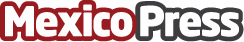 Squalo celebra el Día de muertos con la playera edición limitada #LaCalacaesMexicana Este año Squalo presenta la nueva edición limitada de la ya tradicional playera que conmemora el Día de muertos; un diseño sin distinción de género, inspirado en el surf, la solidaridad, el alma de los mexicanos y de vidas pasadas dentro del mar, es lo que trata este año el proyecto de Squalo, no buscó plasmar lo sobrenatural sino el corazón de México que se ve reflejado en cada una de sus tradiciones y artesDatos de contacto:Rene Alejandri Gonzalez Ejecutivo de PR de Squalo5581017292Nota de prensa publicada en: https://www.mexicopress.com.mx/squalo-celebra-el-dia-de-muertos-con-la Categorías: Moda Sociedad Entretenimiento Consumo Ciudad de México http://www.mexicopress.com.mx